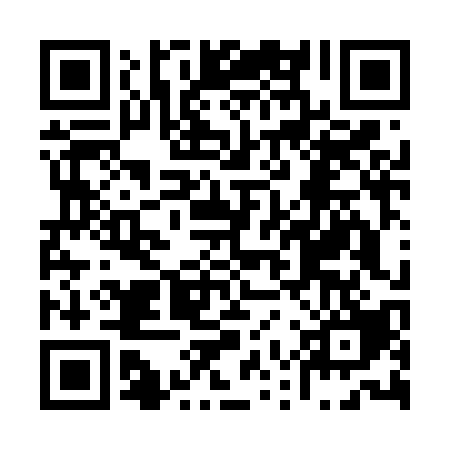 Ramadan times for Atripalda, ItalyMon 11 Mar 2024 - Wed 10 Apr 2024High Latitude Method: Angle Based RulePrayer Calculation Method: Muslim World LeagueAsar Calculation Method: HanafiPrayer times provided by https://www.salahtimes.comDateDayFajrSuhurSunriseDhuhrAsrIftarMaghribIsha11Mon4:474:476:1812:114:176:036:037:2912Tue4:464:466:1712:104:186:046:047:3013Wed4:444:446:1512:104:196:066:067:3214Thu4:424:426:1412:104:206:076:077:3315Fri4:404:406:1212:094:216:086:087:3416Sat4:394:396:1012:094:226:096:097:3517Sun4:374:376:0912:094:236:106:107:3618Mon4:354:356:0712:094:236:116:117:3719Tue4:334:336:0512:084:246:126:127:3920Wed4:324:326:0412:084:256:136:137:4021Thu4:304:306:0212:084:266:146:147:4122Fri4:284:286:0012:074:276:156:157:4223Sat4:264:265:5912:074:276:166:167:4324Sun4:244:245:5712:074:286:176:177:4525Mon4:224:225:5512:074:296:196:197:4626Tue4:214:215:5412:064:306:206:207:4727Wed4:194:195:5212:064:316:216:217:4828Thu4:174:175:5012:064:316:226:227:5029Fri4:154:155:4912:054:326:236:237:5130Sat4:134:135:4712:054:336:246:247:5231Sun5:115:116:451:055:337:257:258:531Mon5:095:096:441:045:347:267:268:552Tue5:075:076:421:045:357:277:278:563Wed5:065:066:401:045:367:287:288:574Thu5:045:046:391:045:367:297:298:595Fri5:025:026:371:035:377:307:309:006Sat5:005:006:351:035:387:317:319:017Sun4:584:586:341:035:387:327:329:028Mon4:564:566:321:025:397:337:339:049Tue4:544:546:311:025:407:347:349:0510Wed4:524:526:291:025:407:357:359:07